I Всероссийская научно-практическая конференция «Цифровая экономика: инновации и технологии»Дата проведения: 15 апреля 2020 г.Время: 12:00 – 15:00Место проведения: онлайн, на платформе для видеоконференций ZoomЖюри в составе 5 человек:Председатель:	заведующий кафедрой менеджмента и маркетинга, доцент Лопаткин Д.С.Члены жюри:	профессор Мясоедова Т.Г., доцент Шушунова Т.Н., доцент Молчанова Я.П., доцент Гринев Н.Н.Секретарь:		Егорова О.Ю.Секция «Цифровые технологии в управлении социально-экономическими системами»1. Цифровая реклама в продвижении товаров и услуг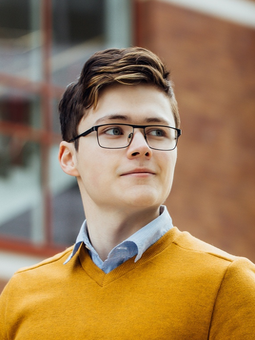 Докладчик: Борисов Семен Алексеевич, студент 4-го курса бакалавриата кафедры менеджмента и маркетинга.Российский химико-технологический университет имени Д.И. Менделеева, г. Москва.E-mail:semyon.ph@mail.ru.Научный руководитель: Сиротина Майя Александровна, к.т.н., доцент, доцент кафедры менеджмента и маркетинга.Российский химико-технологический университет имени Д.И. Менделеева, г. Москва.E-mail:may@muctr.ru.2. Анализ тенденций развития государственных интернет-порталов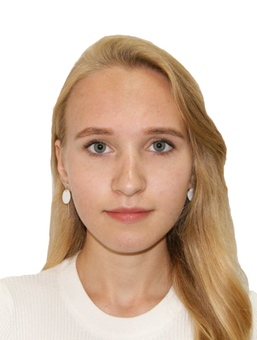 Докладчик: Василькова Анастасия Андреевна, студентка 1 курса бакалавриата кафедры менеджмента и маркетинга.Российский химико-технологический университет имени Д.И. Менделеева, г. Москва.E-mail: nastia.v.2001@mail.ru.Научный руководитель: Шушунова Татьяна Николаевна, к.т.н., доцент, доцент кафедры менеджмента и маркетинга.Российский химико-технологический университет имени Д.И. Менделеева, г. Москва.E-mail: serg-1167@yandex.ru.3. Использование компьютерных технологий в работе детского технопарка «Менделеев-центр»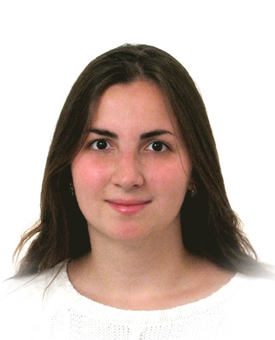 Докладчик: Кузьмина Анна Александровна, студентка 1 курса магистратуры кафедры менеджмента и маркетинга.Российский химико-технологический университет имени Д.И. Менделеева, г. Москва.E-mail: annlimited_96@mail.ru.Научный руководитель: Молчанова Яна Павловна, к.т.н., доцент, доцент кафедры менеджмента и маркетинга.Российский химико-технологический университет имени Д.И. Менделеева, г. Москва.E-mail: yanamolchanova@gmail.com.4. Анализ инструментов digital-маркетинга для эффективной лидогенерации в секторе в2в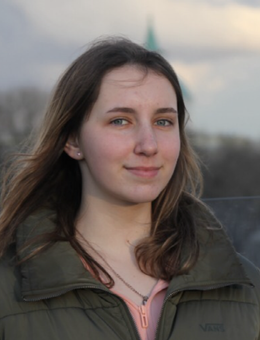 Докладчик: Лапаник Евгения Дмитриевна, студентка 1 курса бакалавриата кафедры менеджмента и маркетинга.Российский химико-технологический университет имени Д.И. Менделеева, г. Москва.E-mail: zhenya9zhenya@gmail.com.Научный руководитель: Шушунова Татьяна Николаевна, к.т.н., доцент, доцент кафедры менеджмента и маркетинга.Российский химико-технологический университет имени Д.И. Менделеева, г. Москва.E-mail: serg-1167@yandex.ru.5. Модель оценки экономического эффекта от внедрения цифровых решений в компании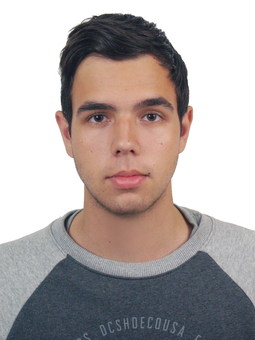 Докладчик: Маймулов Михаил Сергеевич, студент 3 курса Финансово-экономического факультета.Финансовый университет при Правительстве РФ, г. Москва.E-mail: Maimulov.m@yandex.ru.Научный руководитель: Черникова Людмила Ивановна, д.э.н., профессор Департамента корпоративных финансов и корпоративного управления.Финансовый университет при Правительстве РФ, г. Москва.E-mail: tariff2004@mail.ru.6. Цифровая трансформация финансового сектора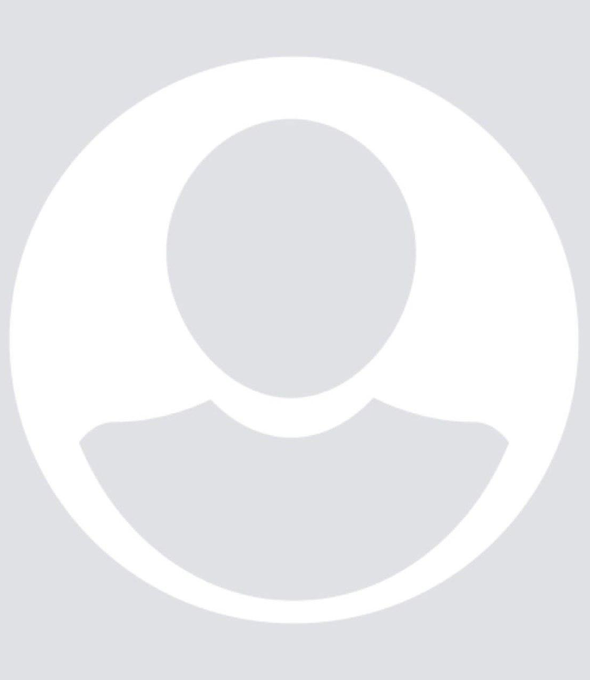 Докладчик: Сидякова Анастасия Александровна, студентка 1 курса бакалавриата кафедры общественных связей, туризма и гостеприимства.Российский государственный гуманитарный университет, г. Москва.E-mail: nastya.sidyakova@yandex.ruНаучный руководитель: Баландина Надежда Германовна, к.э.н., доцент кафедры теоретической и прикладной экономики.Российский государственный гуманитарный университет, г. Москва.E-mail: ngbalandina@yandex.ru.Секция «Управление инновационным развитием организаций в условиях перехода к цифровой экономике»1. Перспективы использования цифровых технологий в техническом университете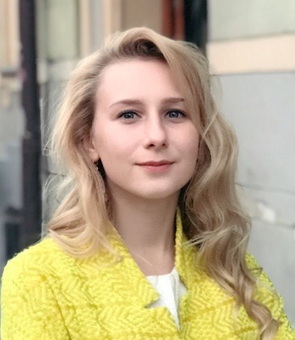 Докладчик: Болбат Ольга Олеговна, студентка 1 курса магистратуры кафедры менеджмента и маркетинга.Российский химико-технологический университет им. Д. И. Менделеева, г. Москва.E-mail: bolbat.ol@yandex.ru.Научный руководитель: Ситников Евгений Викторович, к.э.н., доцент кафедры менеджмента и маркетинга.Российский химико-технологический университет им. Д. И. Менделеева, г. Москва.E-mail: e.sitn@yandex.ru.2. Искусственный интеллект: современный подход к маркетингу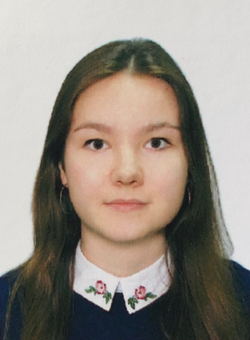 Докладчик: Курятникова Екатерина Алексеевна, студентка 1 курса магистратуры кафедры менеджмента и маркетинга.Российский химико-технологический университет имени Д.И. Менделеева, г. Москва.E-mail: katya-133@mail.ru.Научный руководитель: Авруцкая Светлана Гарровна, к.х.н., доцент, доцент кафедры менеджмента и маркетинга РХТУ им. Д.И. Менделеева, доцент кафедры количественных методов в менеджменте ИБДА РАНХиГС.E-mail: savrutskaya@mail.ru.3. Квиз-маркетинг как современный инструмент продвижения бизнеса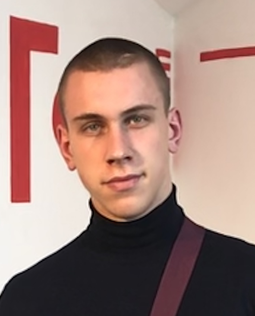 Докладчик: Салмин Никита Олегович, студент 3 курса бакалавриата кафедры менеджмента и маркетинга.Российский химико-технологический университет имени Д.И. Менделеева, г. Москва.E-mail: n.salmin99@mail.ru.Научный руководитель: Лопаткин Дмитрий Станиславович, к.э.н., доцент, заведующий кафедрой менеджмента и маркетинга.Российский химико-технологический университет имени Д.И. Менделеева, г. Москва.E-mail: dreiven118@mail.ru.4. Интеллектуальное архитектурное проектирование как фактор акселерации бизнес-процессов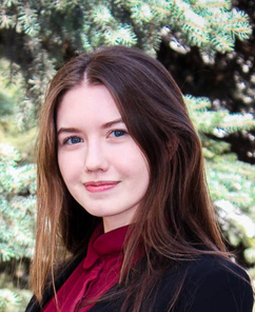 Докладчик: Свищева Наталья Владимировна, студентка 3 курса Финансово-экономического факультета.Финансовый университет при Правительстве РФ, г. Москва.E-mail: natuliasvish@mail.ru.Научный руководитель: Шальнева Мария Сергеевна, к.э.н., доцент Департамента корпоративных финансов и корпоративного управления.Финансовый университет при Правительстве РФ», г. Москва.E-mail: mshalneva@fa.ru.5. Цифровые двойники в высокотехнологичном производстве: новые инструменты цифровой экономики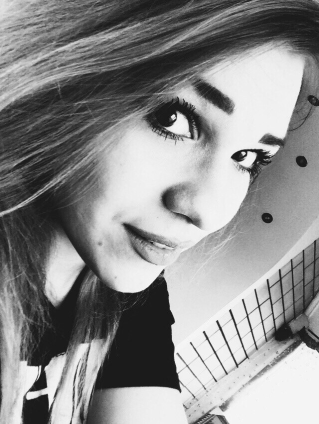 Докладчик: Фролова Анастасия Владимировна, студентка 2 курса магистратуры кафедры менеджмента и маркетинга.Российский химико-технологический университет им. Д. И. Менделеева, г. Москва.E-mail: frolovaaa1996@mail.ru.Научный руководитель: Лопаткин Дмитрий Станиславович, к.э.н., доцент, заведующий кафедрой менеджмента и маркетинга.Российский химико-технологический университет им. Д.И. Менделеева, г. Москва.E-mail: dreiven118@mail.ru